互联网+竞赛学生注册报名界面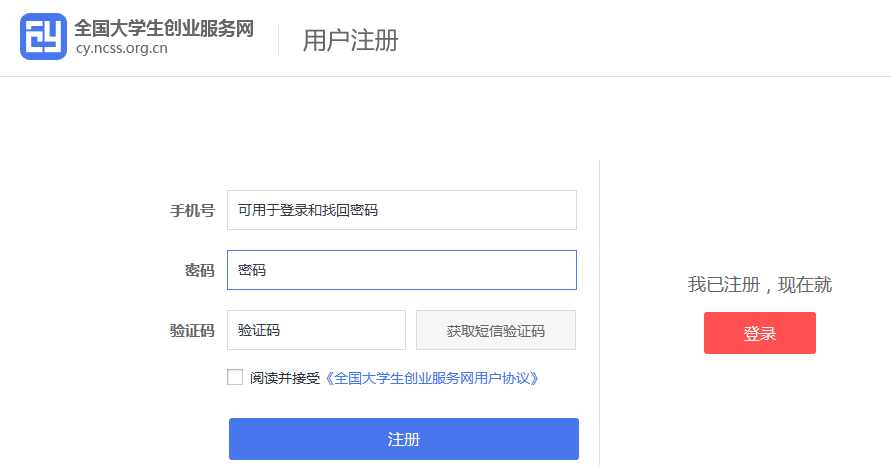 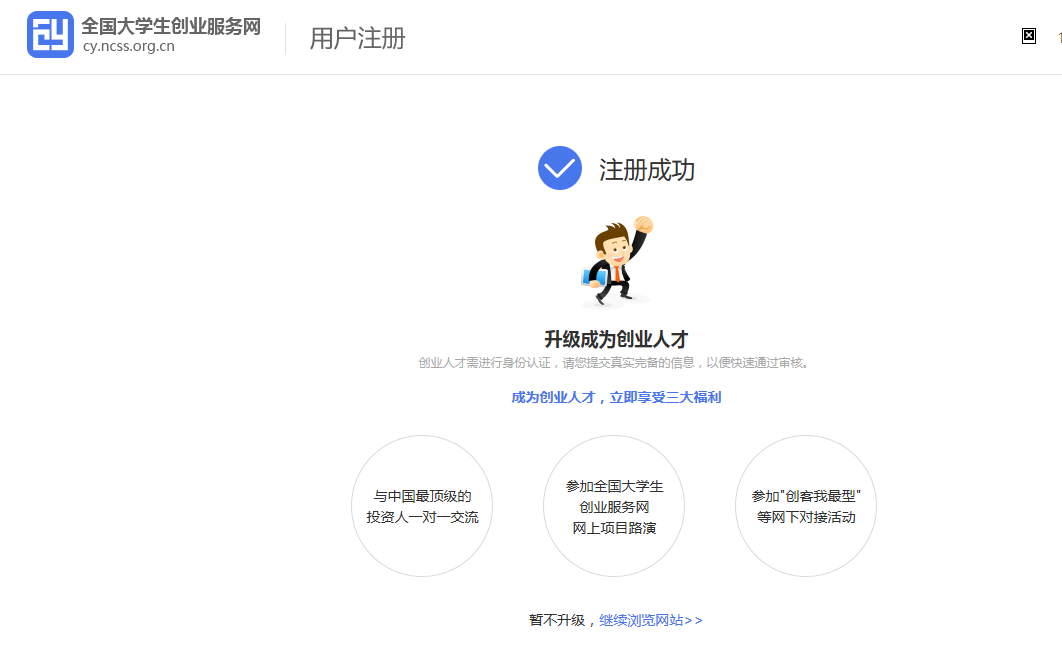 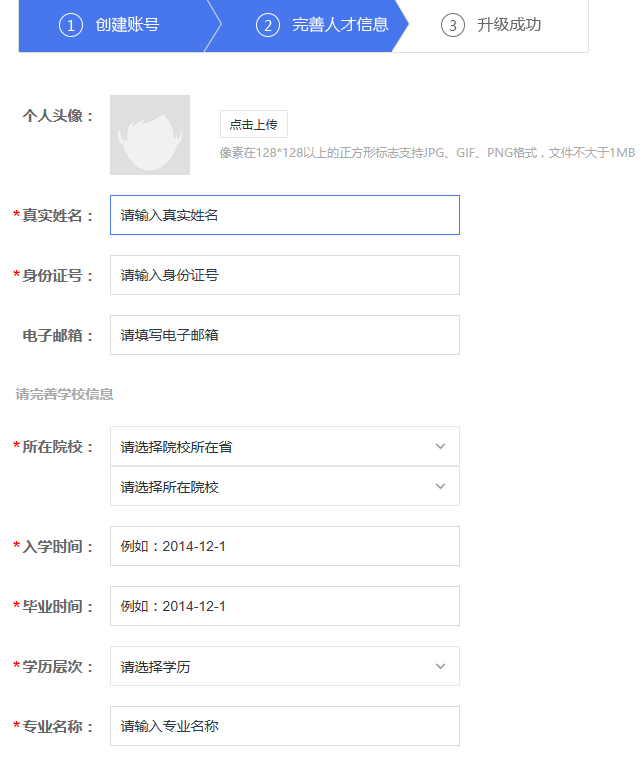 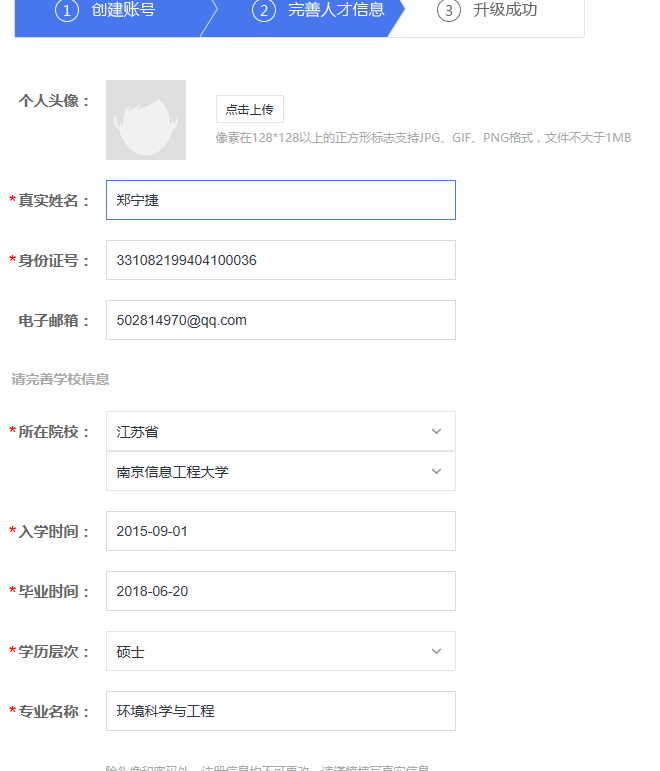 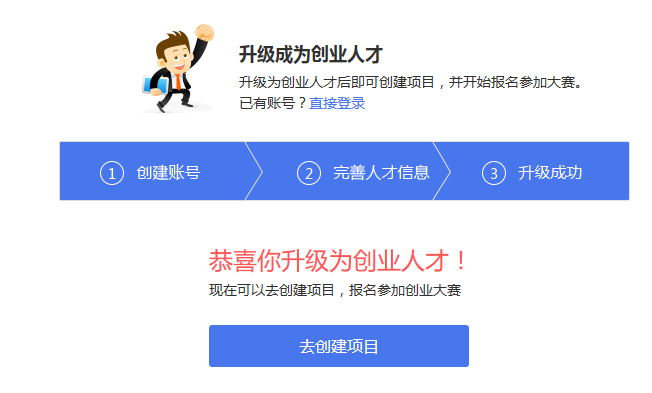 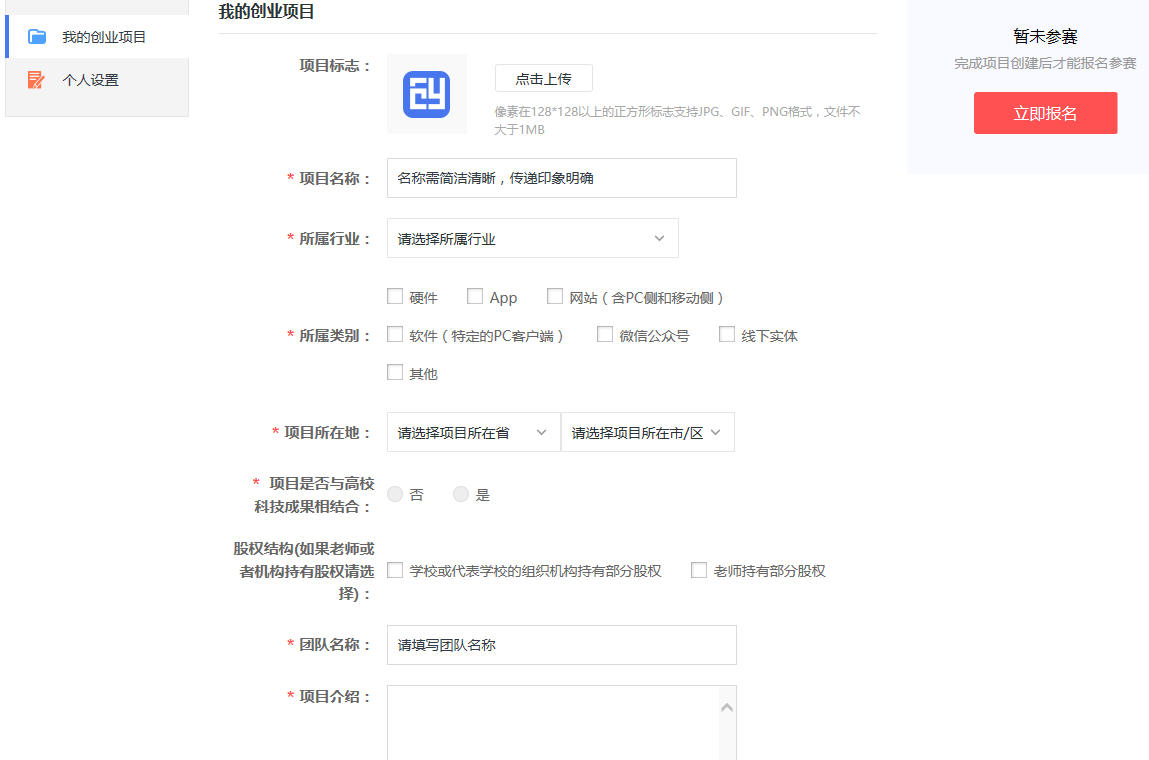 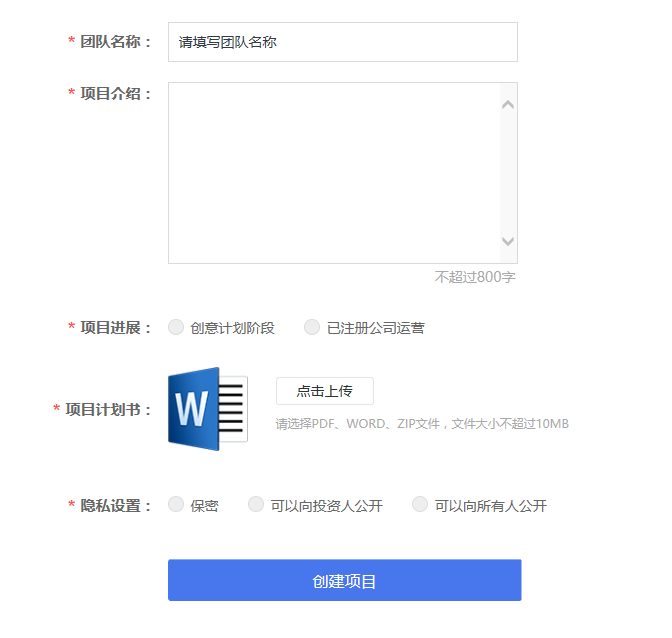 